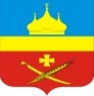 РоссияРостовская область Егорлыкский районАдминистрация Егорлыкского сельского поселенияРАСПОРЯЖЕНИЕ« __ » декабря 2020 г                   №  ____         	                   ст. ЕгорлыкскаяО порядке применения бюджетнойклассификации бюджета Егорлыкскогосельского поселения на 2021 год и наплановый период  2022 и  2023 годовВ целях реализации решения Собрания депутатов Егорлыкского сельского поселения от __.12.2020 г. № ____ «О бюджете Егорлыкского сельского поселения Егорлыкского района на 2021 год и на плановый период 2022 и 2023 годов», руководствуясь пунктом 11 части 2 статьи 30 Устава муниципального образования «Егорлыкское сельское поселение»:1.Утвердить:1.1. Положение о порядке применения бюджетной классификации расходов бюджета Егорлыкского сельского поселения Егорлыкское района на 2021 год и на плановый период 2022 и 2023 годов согласно приложению № 1 к настоящему распоряжению.1.2. Перечень главных администраторов доходов бюджета Егорлыкского сельского поселения Егорлыкского района согласно приложению № 2 к настоящему распоряжению.1.3. Перечень главных распорядителей средств бюджета Егорлыкского сельского поселения Егорлыкского района согласно приложению 3 к настоящему распоряжению.1.4. Перечень главных администраторов источников финансирования дефицита бюджета Егорлыкского сельского поселения Егорлыкского района согласно приложению № 4 к настоящему распоряжению.2. Распоряжение вступает в силу с даты подписания и применяется к правоотношениям, возникающим при составлении и исполнения бюджета Егорлыкского сельского поселения Егорлыкского района на 2021 год и на плановый период 2022 и 2023 годов.3. Контроль за исполнением распоряжения возложить на заведующего сектором экономики и финансов А.А. Алексеенко.Глава АдминистрацииЕгорлыкского сельского поселения                                                 И.И. ГулайРаспоряжение вносит:сектор экономики и финансовАдминистрации Егорлыкского сельского поселенияПриложение № 1  к распоряжению Администрации Егорлыкского сельского поселенияот  __.12.2020 № __Положениео порядке применения бюджетной классификации расходов  бюджета Егорлыкского сельского поселенияЕгорлыкского района на 2021 годи на плановый период 2022 и 2023 годовНастоящее Положение разработано в соответствии с положениями главы 4 Бюджетного кодекса Российской Федерации, Приказом Минфина России от 06.06.2019 N 85н (ред. от 29.11.2019) "О Порядке формирования и применения кодов бюджетной классификации Российской Федерации, их структуре и принципах назначения" (далее – приказ Минфина РФ № 85н) и применяется при формировании и исполнении бюджета Егорлыкского сельского поселения Егорлыкского района на 2021 год и на плановый период 2022 и 2023 годов.Общие подходы к порядку формирования и применения бюджетной классификацииПри формировании местного бюджета на 2021-2023 годов устанавливаются следующие общие подходы к порядку формирования и применения бюджетной классификации.В соответствии с положениями главы 4 Бюджетного кодекса Российской Федерации:- определение принципов назначения, структуры, порядка формирования и применения кодов бюджетной классификации Российской Федерации, а также присвоение кодов составным частям бюджетной классификации Российской Федерации, которые являются едиными для бюджетной системы Российской Федерации, осуществляются Министерством финансов Российской Федерации; - перечень и коды целевых статей расходов местного бюджета устанавливаются  сектором экономики и финансов Администрации Егорлыкского сельского поселения;- перечень и коды целевых статей расходов местного бюджета, финансовое обеспечение которых осуществляется за счет федеральных межбюджетных трансфертов, имеющих целевое назначение, определяются в порядке, установленном приказом № 85н;- перечень и коды целевых статей расходов местного бюджета, финансовое обеспечение которых осуществляется за счет областных межбюджетных трансфертов, имеющих целевое назначение, устанавливаются министерством финансов Ростовской области;        - перечень видов расходов является единым  для бюджетов бюджетной системы Российской Федерации и устанавливается Министерством финансов Российской Федерации.  При формировании кодов классификации расходов бюджетов используется единая двадцатизначная разрядность.  Едиными для бюджетов бюджетной системы Российской Федерации являются коды разделов, подразделов, видов расходов.Порядок формирования кодов целевых статей расходов  местного бюджетаПри формировании кодов целевых статей расходов  местного бюджета применяются следующие основные подходы:2.1. Целевые статьи расходов  местного бюджета обеспечивают привязку бюджетных ассигнований к муниципальным программам Егорлыкского сельского поселения, их подпрограммам и (или) непрограммным направлениям деятельности (функциям)  органов местного самоуправления Егорлыкского сельского поселения.         Внесение в течение финансового года изменений в наименование и (или) код целевой статьи расходов бюджета не допускается, за исключением случая, если в течение финансового года по указанной целевой статье расходов бюджета не производились кассовые расходы соответствующего бюджета, а также, если настоящим Положением не установлено иное.Внесение в течение финансового года изменений в наименование целевой статьи, включающей наименование юридического лица, допускается в связи с приведением наименования юридического лица в соответствие с нормами главы 4 Гражданского кодекса Российской Федерации.Допускается внесение в течение финансового года изменений в наименование и (или) код целевой статьи для отражения расходов бюджетов субъектов Российской Федерации (муниципальных образований), в целях софинансирования которых бюджетам субъектов Российской Федерации (муниципальных образований) предоставляются межбюджетные субсидии, распределяемые из федерального и (или) областного бюджетов в течение финансового года.2.2. Код целевой статьи расходов бюджетов состоит из десяти разрядов (8-17 разряды кода классификации расходов).Структура кода целевой статьи расходов  местного бюджета включает следующие составные части:код программной (непрограммной) статьи расходов (8 - 12 разряды) предназначен для кодирования муниципальных программ Егорлыкского сельского поселения, непрограммных направлений деятельности  органов местного самоуправления Егорлыкского сельского поселения;код подпрограммы (10 разряд) предназначен для кодирования подпрограмм муниципальных программ Егорлыкского сельского поселения, расходов в рамках непрограммных направлений деятельности органов местного самоуправления, высшего должностного лица Егорлыкского сельского поселения;дополнительный код программной (непрограммной) статьи (11 -12 разряды);код направления расходов (13 - 17 разряды) предназначен для кодирования направлений расходования средств, конкретизирующих основные мероприятия.Целевым статьям расходов бюджетов бюджетной системы Российской Федерации присваиваются уникальные коды, сформированные с применением буквенно-цифрового ряда: 0, 1, 2, 3, 4, 5, 6, 7, 8, 9, Б, В, Г, Д, Ж, И, К, Л, М, Н, П, С, У, Ф, Ц, Ч, Ш, Щ, Э, Ю, Я, А,D, Е, F, G, I, J, L, N, Р, Q, R, S, Т, U, V, W, Y, Z.2.3. В различных целевых статьях можно использовать перечень универсальных направлений расходов, установленный разделом 41.2.5. приказа № 85н. Увязка универсального направления с целевой статьей устанавливается при формировании проекта решения  о бюджете Егорлыкского сельского поселения.2.4. Применение кодов целевых статей для отражения расходов местного бюджета источником финансового обеспечения которых являются межбюджетные трансферты: 2.4.1. Коды целевых статей расходов бюджета, содержащие в 13 - 17 разрядах кода значение 300100-399900 и 50000 - 599900 (коды направления расходов бюджета), используются исключительно для отражения расходов  местного бюджета источником финансового обеспечения которых, являются межбюджетные трансферты, предоставляемые из федерального бюджета.При этом наименование указанного направления расходов  бюджета Егорлыкского сельского поселения (целевой статьи, включающей соответствующее направление расходов) не включает указание на наименование федерального трансферта, который является источником финансового обеспечения расходов местного бюджета. Детализация пятого разряда кодов направлений расходов, содержащих значения 30000-39990 и 50000-59990, при отражении расходов местного бюджета источником финансового обеспечения которых являются межбюджетные трансферты, предоставляемые из федерального бюджета, осуществляется с применением буквенно-цифрового ряда: 1, 2, 3, 4, 5, 6, 7, 8, 9, А, Б, В, Г, Д, Е, Ж, И, К, Л, М, Н, О, П, Р, С, Т, У, Ф, Ц, Ч, Ш, Щ, Э, Ю, Я, D, G, I, J, L, N, Q, R, S, U, V, W, Y, Z в соответствии с приказом Минфина РФ № 85н.В случае если устанавливается детализация  кодов 30000 - 39990 и 50000 - 59990 на уровне пятого разряда, в наименовании целевой статьи после наименования кода направления расходов, указанного в соответствии с приказом Минфина РФ № 85н (за исключением наименования федерального трансферта), в скобках указывается соответствующее детализированное наименование расходного обязательства местного бюджета.2.4.2. В соответствии с изменением порядка софинансирования расходов, в том числе за счет субсидий из федерального бюджета применяется следующий порядок отражения расходов.30000 - 39990 и 50000 - 59990 используются для отражения расходов федерального бюджета на предоставление субсидий из федерального бюджета местным бюджетам. R0000 - R9990 - для отражения расходов местного бюджета, в том числе расходов на предоставление межбюджетных трансфертов местным бюджетам, источником финансового обеспечения которых являются субсидии, предоставляемые из федерального бюджета;При перечислении субсидий в местный бюджет в доле, соответствующей установленному уровню софинансирования расходного обязательства муниципального образования, при оплате денежного обязательства получателя средств местного бюджета, коды направлений расходов, содержащие значения L0000 - L9990, S0000 - S9990 используются:L0000 - L9990 - для отражения расходов местных бюджетов, источником финансового обеспечения которых являются субсидии, предоставляемые из областного бюджета за счет субсидий из федерального бюджета, а также расходов местных бюджетов, в целях софинансирования которых местным бюджетам предоставляются указанные субсидии;S0000 - S9990 - для отражения расходов местных бюджетов, источником финансового обеспечения которых являются субсидии, предоставляемые из областного бюджета, а также расходов местных бюджетов, в целях софинансирования которых из областного бюджета предоставляются местным бюджетам субсидии.2.4.3. Расходы местных бюджетов, осуществляемые за счет субвенций, предоставляемых из областного бюджета за счет субсидий из федерального бюджета, подлежат отражению по аналогичным направлениям расходов (R0000-R9990), по которым отражены соответствующие расходы на предоставление указанных субвенций из областного бюджета.2.4.4. В случае принятия в установленном порядке решений об использовании средств резервного фонда Правительства Ростовской области в форме межбюджетных трансфертов на предоставление местным бюджетам субсидий и иных межбюджетных трансфертов применяется следующий порядок отражения данных расходов.Предоставление указанных средств местным бюджетам в форме субсидий осуществляется исходя из уровней софинансирования, установленных постановлением Правительства Ростовской области от 28.12.2011 № 302 «Об уровне софинансирования субсидий местным бюджетам для софинансирования расходных обязательств, возникающих при выполнении полномочий органов местного самоуправления по вопросам местного значения» с отражением по направлению расходов 74220.Предоставление указанных средств местным бюджетам в форме иных межбюджетных трансфертов при выделении средств на исполнение наказов депутатам Законодательного Собрания Ростовской области и на исполнение отдельных решений Губернатора Ростовской области осуществляется с отражением по направлению расходов 71180.Расходы местных бюджетов, в целях софинансирования которых предоставляются субсидии за счет средств резервного фонда Правительства Ростовской области, подлежат отражению по соответствующим разделам и подразделам классификации расходов в полном объеме (средства областного и местного бюджетов) по направлению расходов S4220.           Расходы на предоставление иных межбюджетных трансфертов за счет средств резервного фонда Правительства Ростовской области подлежат отражению в местных бюджетах по соответствующим разделам и подразделам классификации расходов с применением в составе кода целевой статьи направления расходов 71180.2.5.  Коды целевых статей расходов бюджета, содержащие в 13 - 17 разрядах кода значение 71010 – 71990, 72010 - 72990 (коды направления расходов бюджета) используются исключительно для отражения расходов местного бюджета в случае предоставления субвенций и иных межбюджетных трансфертов, источником финансового обеспечения которых являются межбюджетные трансферты из областного бюджета.При этом наименование указанного направления расходов местного бюджета (целевой статьи, включающей соответствующее направление расходов) не включает указание на наименование областного трансферта, который является источником финансового обеспечения расходов местного бюджета.Отражение расходов местных бюджетов, в целях софинансирования которых предоставляются субсидии из областного бюджета, отражаются по направлениям согласно подпункту 2.4.2.2.6.  Расходы местного бюджета на осуществление полномочий Российской Федерации, при выполнении которых возникают расходные обязательства субъекта Российской Федерации, источником финансового обеспечения которых являются субвенции, формирующие единую субвенцию, предоставляемую из федерального бюджета (далее - единая субвенция), отражаются по следующим кодам направлений расходов: В целях обособления расходов областного бюджета на осуществление полномочий Российской Федерации, при выполнении которых возникают расходные обязательства субъекта Российской Федерации, источником финансового обеспечения которых является единая субвенция, министерство финансов Ростовской области  вправе осуществить детализацию по направлениям расходов в рамках четвертого разряда кода направления расходов (591Х0, 592Х0, 593Х0, 594Х0, 595Х0, 597Х0, 598Х0, 599Х0).2.7. В целях обособления расходов местного бюджета на исполнение публичных нормативных обязательств источником финансового обеспечения которых являются целевые межбюджетные трансферты, предоставляемые из федерального бюджета, сектор экономики и финансов Администрации Егорлыкского сельского поселения вправе при назначении кода целевой статьи расходов использовать код направления расходов, установленный приказом Минфина РФ № 85н, детализированный в рамках четвертого и пятого разрядов кода направления расходов по видам осуществляемых выплат публичных нормативных обязательств, за исключением использования кодов направлений расходов 52210, 52240, 53820, 53880, 53890, в том числе детализированных в рамках пятого разряда кода:51370 – Субвенции на осуществление переданных полномочий Российской Федерации по предоставлению отдельных мер социальной поддержки граждан, подвергшихся воздействию радиации; Указанная детализация производится с применением буквенно-цифрового ряда: 0, 1, 2, 3, 4, 5, 6, 7, 8, 9, А, Б, В, Г, Д, Е, Ж, И, К, Л, М, Н, О, П, Р, С, Т, У, Ф, Ц, Ч, Ш, Щ, Э, Ю, Я, D, F, G, I, J, L, N, Q, R, S, U, V, W, Y, Z.2.8. Направления расходов, конкретизирующие основное мероприятие муниципальных программ и непрограммных расходов (разрядов 13-17 кода направления расходов), группируются по следующим направлениям:0ХХХ0 – расходы на обеспечение выполнения функций органами местного самоуправления и обеспечение деятельности муниципальных подведомственных учреждений;1ХХХ0 – расходы на социальное обеспечение, оказание мер социальной поддержки, в том числе исполнение публичных нормативных обязательств за счет средств местного бюджета. При отражении расходов на исполнение публичных нормативных обязательств за счет средств местного бюджета осуществляется детализация второго разряда кода направления расходов 10ХХ0;2ХХХ0 – расходы на обеспечение мероприятий за счет средств местного бюджета;3ХХХ0 – расходы на социальное обеспечение, оказание мер социальной поддержки, в том числе исполнение публичных нормативных обязательств за счет средств федерального бюджета; 4ХХХ0 – расходы на осуществление бюджетных инвестиций; 5ХХХ0 – расходы на отражение расходов местного бюджета за счет целевых федеральных межбюджетных трансфертов; 6ХХХ0 – расходы на предоставление субсидий юридическим лицам, не являющимися государственными (муниципальными) учреждениями, индивидуальным предпринимателям, физическим лицам - производителям товаров, работ, услуг (за исключением субсидий по разделу 1200 «Средства массовой информации»), а также некоммерческим организациям, не являющимся государственными (муниципальными) учреждениями;7ХХХ0 – расходы на предоставление межбюджетных трансфертов другим бюджетам бюджетной системы Российской Федерации за счет средств областного бюджета, в том числе за счет средств резервного фонда Правительства Ростовской области по коду 71180; 85ХХ0 - 89ХХ0 – расходы на предоставление межбюджетных трансфертов другим бюджетам бюджетной системы Российской Федерации за счет средств местных бюджетов;9ХХХ0 – прочие программные и непрограммные направления расходов,  в том числе расходы местного бюджета на обслуживание государственного долга, на исполнение исковых требований, удовлетворяемых за счет казны, расходы на освещение деятельности органов местного самоуправления.2.9. Отражение расходов местных бюджетов, осуществляемых за счет остатков целевых межбюджетных трансфертов из областного бюджета прошлых лет, производится в следующем порядке:при сохранении расходных обязательств в областном бюджете по предоставлению в текущем финансовом году целевых межбюджетных трансфертов на указанные цели - по соответствующим направлениям расходов, установленным настоящим приказом;при отсутствии в областном бюджете расходных обязательств по предоставлению в текущем финансовом году целевых межбюджетных трансфертов на указанные цели - по направлению расходов 79980 «Прочие мероприятия, осуществляемые за счет межбюджетных трансфертов прошлых лет из областного бюджета».2.10. Отражение расходов местных бюджетов по целевым статьям расходов на реализацию региональных проектов, направленных на достижение соответствующих целей федеральных проектов, Комплексного плана (далее - региональный проект), осуществляется на 4 - 5 разряде кода целевой статьи расходов.Значение 4 - 5 разряда кода целевой статьи расходов местного бюджета для расходов на реализацию региональных проектов должно соответствовать 4 - 5 разряду кода целевой статьи расходов федерального бюджета на реализацию соответствующих федеральных проектов, приведенному в приложении 87 приказа Минфина РФ № 132н. Отражение расходов местных бюджетов по кодам направлений расходов на реализацию региональных проектов, направленных на достижение соответствующих целей федеральных проектов, осуществляется с учетом следующего:- расходы местных бюджетов в целях финансового обеспечения (софинансирования) которых областному бюджету предоставляются из федерального бюджета межбюджетные трансферты, отражаются по направлениям расходов 50000 - 59990, соответствующим направлениям расходов федерального бюджета, в полном объеме, необходимом для исполнения соответствующего расходного обязательства Ростовской области (муниципального образования).По отдельным направлениям расходов может быть установлена необходимая детализация пятого разряда указанных кодов направлений расходов, содержащих значения 50000 - 59990.- расходы местных бюджетов по кодам направлений расходов на реализацию региональных проектов, направленных на достижение соответствующих целей федеральных проектов, для достижения которых не предусмотрены межбюджетные трансферты из федерального бюджета, отражаются по направлениям расходов, установленным с учетом пункта 2.10. настоящего распоряжения, за исключением кодов направлений расходов, содержащих значения 50000 - 59990.Правила отнесения расходов местного бюджета установлены согласно приложениям к настоящему Положению. Приложение № 1к Положению о порядке применениябюджетной классификации расходов бюджета Егорлыкского сельскогопоселения  Егорлыкского района на 2021 год и на плановый период 2022 и 2023 годов «1.Правила отнесения расходов местного бюджета на соответствующие целевые статьи расходов»1.1. Муниципальная программа Егорлыкского сельского поселения «Обеспечение качественными жилищно-коммунальными услугами населения Егорлыкского сельского поселения» Целевые статьи муниципальной программы Егорлыкского сельского поселения «Обеспечение качественными жилищно-коммунальными услугами населения Егорлыкского сельского поселения» включают:01 0 00 00000 Муниципальная программа Егорлыкского сельского поселения «Обеспечение качественными жилищно-коммунальными услугами населения Егорлыкского сельского поселения»По данной целевой статье отражаются расходы местного бюджета на реализацию муниципальной программы Егорлыкского сельского поселения «Обеспечение качественными жилищно-коммунальными услугами населения Егорлыкского сельского поселения», разработанной в соответствии с Перечнем муниципальных программ Егорлыкского сельского поселения, утвержденным распоряжением Администрации Егорлыкского сельского поселения от 07 ноября 2018 года № 14, осуществляемые по следующим подпрограммам муниципальной программы.01 1 00 00000 Подпрограмма «Развитие жилищного хозяйства в Егорлыкском сельском поселении»По данной целевой статье отражаются расходы местного бюджета на реализацию подпрограммы по соответствующим направлениям расходов, в том числе:24600  - расходы на уплату взносов на обеспечение мероприятий по капитальному ремонту многоквартирных домов.По данному направлению расходов отражается предоставление взноса Егорлыкского сельского поселения некоммерческой организации «Ростовский областной фонд содействия капитальному ремонту» на обеспечение мероприятий по капитальному ремонту многоквартирных домов.01 2 00 00000 Подпрограмма «Создание условий для обеспечения качественными коммунальными услугами населения Егорлыкского сельского поселения»По данной целевой статье отражаются расходы местного бюджета на реализацию подпрограммы по соответствующим направлениям расходов, в том числе:24570 - Расходы на техническое, аварийное обслуживание и ремонт объектов газового хозяйства, находящегося в муниципальной собственности Егорлыкского сельского поселения.По данному направлению расходов отражаются расходы на техническое, аварийное обслуживание и ремонт объектов газового хозяйства, находящегося в муниципальной собственности Егорлыкского сельского поселения.24640 - Расходы на строительство, реконструкцию и капитальный ремонт объектов теплоэнергетики, включая разработку проектной документации, находящихся в муниципальной собственности Егорлыкского сельского поселения.По данному направлению расходов отражаются расходы на строительство, реконструкцию и капитальный ремонт объектов теплоэнергетики, включая разработку проектной документации, находящихся в муниципальной собственности Егорлыкского сельского поселения.01 3 00 00000 Подпрограмма «Обеспечение реализации муниципальной программы»По данной целевой статье отражаются расходы местного бюджета на реализацию подпрограммы по соответствующим направлениям расходов, в том числе:24550 - расходы на формирование информационного пространства в области жилищно-коммунального хозяйства.По данному направлению расходов отражаются расходы на формирование информационного пространства в области жилищно-коммунального хозяйства.S3560 - расходы на разработку проектно-сметной документации на строительство объектов газификации.По данному направлению расходов отражаются расходы областного бюджета и софинансирование местного бюджета на изготовление проектно-сметной документации на строительство объектов газификации.1.2. Муниципальная программа Егорлыкского сельского поселения «Муниципальная политика»  Целевые статьи муниципальной программы Егорлыкского сельского поселения «Муниципальная политика» включают:03 0 00 00000 Муниципальная программа Егорлыкского сельского поселения «Муниципальная политика»  По данной целевой статье отражаются расходы местного бюджета на реализацию муниципальной программы Егорлыкского сельского поселения «Муниципальная политика», разработанной в соответствии с Перечнем муниципальных программ Егорлыкского сельского поселения, утвержденным распоряжением Администрации Егорлыкского сельского поселения от 07 ноября 2018 года № 14, осуществляемые по следующим подпрограммам муниципальной программы.03 1 00 00000 Подпрограмма «Развитие муниципального управленияи муниципальной службы в Егорлыкском сельском поселении»По данной целевой статье отражаются расходы местного бюджета на реализацию подпрограммы по соответствующим направлениям расходов, в том числе:24210 – Повышение профессиональных компетенций кадров органов местного самоуправления.По данному направлению расходов отражаются расходы местного бюджета на повышение профессиональных компетенций кадров органов местного самоуправления Егорлыкского сельского поселения.24560 – Расходы на  проведение диспансеризации муниципальных служащих.По данному направлению расходов отражаются расходы местного бюджета на  проведение диспансеризации муниципальных служащих.03 3 00 00000 Подпрограмма «Обеспечение деятельности Администрации Егорлыкского сельского поселения»По данной целевой статье отражаются расходы местного бюджета на реализацию подпрограммы по соответствующим направлениям расходов, в том числе:00110 – Расходы на выплаты по оплате труда работников органов местного самоуправления Егорлыкского сельского поселения.По данному направлению расходов отражаются расходы местного бюджета на выплаты по оплате труда работников аппарата Администрации Егорлыкского сельского поселения.00190 – Расходы на обеспечение деятельности органов местного самоуправления Егорлыкского сельского поселения. По данному направлению отражаются расходы местного бюджета на обеспечение выполнения функций аппарата Администрации Егорлыкского сельского поселения (за исключением расходов на выплаты по оплате труда).  72390 - Расходы на осуществление полномочий по определению в соответствии с частью 1 статьи 11.2 Областного закона от 25 октября 2002 года № 273-ЗС «Об административных правонарушениях» перечня должностных лиц, уполномоченных составлять протоколы об административных правонарушениях. По данному направлению отражаются расходы местного бюджета по определению в соответствии с частью 1 статьи 11.2 Областного закона от 25 октября 2002 года № 273-ЗС «Об административных правонарушениях» перечня должностных лиц, уполномоченных составлять протоколы об административных правонарушениях за счет средств областного бюджета, поступающих в виде субвенций. 99990 – Реализация направления расходов в рамках обеспечения деятельности администрации Егорлыкского сельского поселения.По данному направлению расходов отражаются расходы местного бюджета на финансовое обеспечение мероприятий и (или) обособленных функций Администрации Егорлыкского сельского поселения, для отражения которых не предусмотрены обособленные направления расходов.03 4 00 00000 Подпрограмма «Обеспечение деятельности Главы Администрации Егорлыкского сельского поселения»По данной целевой статье отражаются расходы местного бюджета на реализацию подпрограммы по соответствующим направлениям расходов, в том числе:00110 – Расходы на выплаты по оплате труда работников органов местного самоуправления Егорлыкского сельского поселения.По данному направлению расходов отражаются расходы местного бюджета на выплаты по оплате труда Главы Администрации Егорлыкского сельского поселения.1.3. Муниципальная программа Егорлыкского сельского поселения «Защита населения и территории Егорлыкского сельского поселения от  чрезвычайных ситуаций, обеспечение пожарной безопасности и безопасности людей на водных объектах на 2019-2030 годы»  Целевые статьи муниципальной программы Егорлыкского сельского поселения «Защита населения и территории Егорлыкского сельского поселения от  чрезвычайных ситуаций, обеспечение пожарной безопасности и безопасности людей на водных объектах на 2019-2030 годы» включают:04 0 00 00000 Муниципальная программа Егорлыкского сельского поселения «Защита населения и территории Егорлыкского сельского поселения от  чрезвычайных ситуаций, обеспечение пожарной безопасности и безопасности людей на водных объектах на 2019-2030 годы»  По данной целевой статье отражаются расходы местного бюджета на реализацию муниципальной программы Егорлыкского сельского поселения «Защита населения и территории Егорлыкского сельского поселения от  чрезвычайных ситуаций, обеспечение пожарной безопасности и безопасности людей на водных объектах на 2019-2030 годы», разработанной в соответствии с Перечнем муниципальных программ Егорлыкского сельского поселения, утвержденным распоряжением Администрации Егорлыкского сельского поселения от 07 ноября 2018 года № 14, осуществляемые по следующим подпрограммам муниципальной программы.04 1 00 00000 Подпрограмма «Пожарная безопасность»По данной целевой статье отражаются расходы местного бюджета на реализацию подпрограммы по соответствующим направлениям расходов, в том числе:24040 – Расходы по обеспечению пожарной безопасности.По данному направлению расходов отражаются расходы местного бюджета на дооснащение современной техникой, оборудованием, снаряжением и улучшение материально-технической базы территориального добровольного пожарного отряда.04 2  00 00000 Подпрограмма «Защита от чрезвычайных ситуаций»По данной целевой статье отражаются расходы местного бюджета на реализацию подпрограммы по соответствующим направлениям расходов, в том числе:24580 - мероприятия  по предупреждению чрезвычайных ситуаций.По данному направлению расходов отражаются расходы местного бюджета на мероприятия  по предупреждению чрезвычайных ситуаций.04 3 00 00000 Подпрограмма «Обеспечение безопасности на воде»По данной целевой статье отражаются расходы местного бюджета на реализацию подпрограммы по соответствующим направлениям расходов, в том числе:24060 – Мероприятия по обеспечению безопасности на воде. По данному направлению расходов отражаются расходы местного бюджета на изготовление и установку предупреждающих знаков на водоемах, на размещение в средствах массовой информации обучающего материала.1.4. Муниципальная программа Егорлыкского сельского поселения «Обеспечение общественного порядка и противодействие преступности»  Целевые статьи муниципальной программы Егорлыкского сельского поселения «Обеспечение общественного порядка и противодействие преступности» включают:05 0 00 00000 Муниципальная программа Егорлыкского сельского поселения «Обеспечение общественного порядка и противодействие преступности»  По данной целевой статье отражаются расходы местного бюджета на реализацию муниципальной программы Егорлыкского сельского поселения «Обеспечение общественного порядка и противодействие преступности», разработанной в соответствии с Перечнем муниципальных программ Егорлыкского сельского поселения, утвержденным распоряжением Администрации Егорлыкского сельского поселения от 07 ноября 2018 года № 14, осуществляемые по следующим подпрограммам муниципальной программы.05 1 00 00000 Подпрограмма «Противодействие коррупции в Егорлыкском сельском поселении»По данной целевой статье отражаются расходы местного бюджета на реализацию подпрограммы по соответствующим направлениям расходов, в том числе:24070 – Приобретение и размещение социальной рекламной продукции, направленной на создание в обществе нетерпимости к коррупционному поведению.По данному направлению расходов отражаются расходы местного бюджета на приобретение и размещение социальной рекламной продукции, направленной на создание в обществе нетерпимости к коррупционному поведению, в том числе в электронных средствах массовой информации, а также в качестве наружной рекламы.24080 – Мероприятия по проведению конкурса социальной рекламы «Чистые руки».По данному направлению расходов отражаются расходы местного бюджета на оплату услуг по проведению местного конкурса социальной рекламы (плакат, стенд, анимационный ролик) «Чистые руки» и приобретение ценных подарков победителям.05 2 00 00000 Подпрограмма «Профилактика экстремизма и терроризма в Егорлыкском сельском поселении»По данной целевой статье отражаются расходы местного бюджета на реализацию подпрограммы по соответствующим направлениям расходов, в том числе:24310 – мероприятия по проведению информационно - пропагандистского противодействия экстремизму и терроризму.По данному направлению расходов отражаются расходы местного бюджета по проведению мероприятий, связанных с осуществлением информационно-пропагандистского противодействия экстремизму и терроризму.05 3 00 00000 Подпрограмма «Комплексные меры в организации общественного порядка и обеспечение безопасности граждан и противодействия злоупотреблению наркотиками и их незаконному обороту»По данной целевой статье отражаются расходы местного бюджета на реализацию подпрограммы по соответствующим направлениям расходов, в том числе:24500 – расходы по созданию условий для деятельности народной дружины.По данному направлению расходов отражаются расходы местного бюджета по проведению мероприятий, связанных с осуществлением деятельности народной дружины.05 4 00 00000 Подпрограмма «Безопасный город»По данной целевой статье отражаются расходы местного бюджета на реализацию подпрограммы по соответствующим направлениям расходов, в том числе:24660 – расходы на установку и техническое обслуживание камер видеонаблюдения.По данному направлению расходов отражаются расходы местного бюджета по проведению мероприятий, связанных с установкой и техническим обслуживанием камер видеонаблюдения.1.5. Муниципальная программа Егорлыкского сельского поселения «Энергосбережение в Егорлыкском сельском поселении»  Целевые статьи муниципальной программы Егорлыкского сельского поселения «Энергосбережение в Егорлыкском сельском поселении» включают:06 0 00 00000 Муниципальная программа Егорлыкского сельского поселения «Энергосбережение в Егорлыкском сельском поселении»  По данной целевой статье отражаются расходы местного бюджета на реализацию муниципальной программы Егорлыкского сельского поселения «Энергосбережение в Егорлыкском сельском поселении», разработанной в соответствии с Перечнем муниципальных программ Егорлыкского сельского поселения, утвержденным распоряжением Администрации Егорлыкского сельского поселения от 07 ноября 2018 года № 14, осуществляемые по следующим подпрограммам муниципальной программы.06 1 00 00000 Подпрограмма «Энергосбережение и повышение энергоэффективности в Егорлыкском сельском поселении»По данной целевой статье отражаются расходы местного бюджета на реализацию подпрограммы по соответствующим направлениям расходов, в том числе:24490 – Расходы по проведению обязательного энергетического обследования.По данному направлению расходов отражаются расходы местного бюджета на мероприятия по проведению обязательного энергетического обследования.24540 - Расходы на приобретение энергосберегающего оборудования и материалов.По данному направлению расходов отражаются расходы местного бюджета на приобретение энергосберегающего оборудования и материалов.06 2 00 00000 Подпрограмма «Развитие и модернизация электрических сетей, включая сети уличного освещения»По данной целевой статье отражаются расходы местного бюджета на реализацию подпрограммы по соответствующим направлениям расходов, в том числе:24090 –  Расходы по замене ламп накаливания и других неэффективных элементов систем освещения на энергосберегающие. По данному направлению расходов отражаются расходы местного бюджета на мероприятия по замене ламп накаливания и других неэффективных элементов систем освещения на энергосберегающие.06 3 00 00000 Подпрограмма «Развитие газотранспортной системы»По данной целевой статье отражаются расходы местного бюджета на реализацию подпрограммы по соответствующим направлениям расходов, в том числе:S3550 - Расходы на строительство и реконструкцию объектов газификации.По данному направлению расходов отражаются расходы областного бюджета и софинансирование местного бюджета на строительство и реконструкцию объектов газификации.1.6. Муниципальная программа Егорлыкского сельского поселения «Благоустройство и создание комфортных условий проживания на территории Егорлыкского сельского поселения» Целевые статьи муниципальной программы Егорлыкского сельского поселения «Благоустройство и создание комфортных условий проживания на территории Егорлыкского сельского поселения» включают:07 0 00 00000 Муниципальная программа Егорлыкского сельского поселения «Благоустройство и создание комфортных условий проживания на территории Егорлыкского сельского поселения»По данной целевой статье отражаются расходы местного бюджета на реализацию муниципальной программы Егорлыкского сельского поселения «Благоустройство и создание комфортных условий проживания на территории Егорлыкского сельского поселения», разработанной в соответствии с Перечнем муниципальных программ Егорлыкского сельского поселения, утвержденным распоряжением Администрации Егорлыкского сельского поселения от 07 ноября 2018 года № 14, осуществляемые по следующим подпрограммам муниципальной программы.07 1 00 00000 Подпрограмма «Благоустройство и обеспечение санитарно-эпидемиологического благополучия Егорлыкского сельского поселения»По данной целевой статье отражаются расходы местного бюджета на реализацию подпрограммы по соответствующим направлениям расходов, в том числе:24110 – Расходы по озеленению территории Егорлыкского сельского поселения.По данному направлению расходов отражаются расходы местного бюджета на реализацию мероприятий по формированию среды Егорлыкского сельского поселения с использованием растительных компонентов, а также поддержание ранее созданной или изначально существующей природной среды на территории поселения (высадка деревьев, кустарников, однолетних и многолетних цветов, покос травы и сорной растительности, побелка деревьев).24120 – Расходы по содержанию мест захоронения.По данному направлению расходов отражаются расходы местного бюджета на реализацию мероприятий по санитарной очистке, включая дезинсекционные обработки, и благоустройству кладбищ Егорлыкского сельского поселения.24130 – Расходы по уборке территорий общего пользования Егорлыкского сельского поселения. По данному направлению расходов отражаются расходы местного бюджета по санитарной очистке и уборке территорий общего пользования Егорлыкского сельского поселения (сбор и вывоз твердых бытовых отходов, очистка от снега, грязи, посыпка противогололедной смесью, содержание ливневой канализации, отлов бродячих животных, ликвидация несанкционированных свалок).24140 – Расходы по созданию зон отдыха.По данному направлению расходов отражаются расходы местного бюджета на приобретение и установку детских игровых и спортивных комплексов, благоустройство зон отдыха.24300 – расходы по организации сбора, временного хранения, транспортировке и утилизации ртутьсодержащих ламп.По данному направлению расходов отражаются расходы местного бюджета  по организации сбора, временного хранения, транспортировке и утилизации ртутьсодержащих ламп.24320 – расходы по прочим мероприятиям по благоустройству Егорлыкского сельского поселения.По данному направлению расходов отражаются расходы по прочим мероприятиям по благоустройству Егорлыкского сельского поселения.24520 – расходы на изготовление проектно-сметной документации на обустройство зоны отдыха в ст. Егорлыкской.По данному направлению расходов отражаются расходы местного бюджета на изготовление проектно-сметной документации на обустройство зоны отдыха в ст. Егорлыкской.24590 - расходы на проведение долгосрочной оценки (инвентаризации) качественных и количественных характеристик состояния зеленых насаждений, находящихся на территории Егорлыкского сельского поселения.По данному направлению расходов отражаются расходы на проведение долгосрочной оценки (инвентаризации) качественных и количественных характеристик состояния зеленых насаждений, находящихся на территории Егорлыкского сельского поселения.71180 - расходы за счет средств резервного фонда Правительства Ростовской области.По данному направлению расходов отражаются расходы за счет средств резервного фонда Правительства Ростовской области на приобретение и установку оборудования для детских игровых площадок.07 2 00 00000 Подпрограмма «Содержание и восстановление сетей наружного освещения Егорлыкского сельского поселения»24100 – Расходы по содержанию сети уличного освещенияПо данному направлению расходов отражаются расходы местного бюджета на реализацию мероприятий по содержанию сети уличного освещения, включая оплату коммунальных услуг и текущий ремонт, приобретение электротоваров.1.7. Муниципальная программа Егорлыкского сельского поселения «Развитие культуры, физической культуры и спорта»  Целевые статьи муниципальной программы Егорлыкского сельского поселения «Развитие культуры, физической культуры и спорта»  включают:08 0 00 00000 Муниципальная программа Егорлыкского сельского поселения «Развитие культуры, физической культуры и спорта» По данной целевой статье отражаются расходы местного бюджета на реализацию муниципальной программы Егорлыкского сельского поселения «Развитие культуры, физической культуры и спорта», разработанной в соответствии с Перечнем муниципальных программ Егорлыкского сельского поселения, утвержденным распоряжением Администрации Егорлыкского сельского поселения от 07 ноября 2018 года № 14, осуществляемые по следующим подпрограммам муниципальной программы.08 1 00 00000 Подпрограмма «Развитие культуры»По данной целевой статье отражаются расходы местного бюджета на реализацию подпрограммы по соответствующим направлениям расходов, в том числе:00590 – Расходы на обеспечение деятельности (оказание услуг) муниципальных учреждений Егорлыкского сельского поселения.По данному направлению расходов отражаются расходы местного бюджета на содержание и обеспечение деятельности (оказание услуг) муниципальных учреждений Егорлыкского сельского поселения.24150 – Расходы по охране, сохранению, использованию и популяризации малых архитектурных форм, находящихся в муниципальной собственности.По данному направлению расходов отражаются расходы местного бюджета на реконструкцию, капитальный ремонт и содержание малых архитектурных форм и мемориала Егорлыкского сельского поселения, в том числе содержание Вечного огня, включая коммунальные услуги.24160 – Мероприятия по организации и проведению конкурсов, торжественных и других мероприятий в области культурыПо данному направлению расходов отражаются расходы местного бюджета на организацию и проведение конкурсов, торжественных мероприятий и других мероприятий в области культуры.S3850 – софинансирование мероприятий на повышение заработной платы работникам учреждений культуры Егорлыкского сельского поселения.По данному направлению расходов отражаются расходы областного бюджета и местного бюджета на повышение заработной платы работникам учреждений культуры, согласно Указу Президента РФ от 07.05.2012 № 597 «О мероприятиях по реализации государственной социальной политики».L5194 - Расходы на поддержку отрасли культуры (Государственная поддержка муниципальных учреждений культуры, находящихся на территории сельских поселений).08 2 00 00000 Подпрограмма «Физическая культура и спорт» По данной целевой статье отражаются расходы местного бюджета на реализацию подпрограммы по соответствующим направлениям расходов, в том числе:24180 – Физкультурные и массовые спортивные мероприятия. По данному направлению расходов отражаются расходы местного бюджета на физической воспитание населения Егорлыкского сельского поселения и обеспечение организации и проведения физкультурных и массовых спортивных мероприятий в рамках календарного плана официальных физкультурных и спортивных мероприятий Егорлыкского сельского поселения.1.8. Муниципальная программа Егорлыкского сельского поселения «Управление муниципальными финансами и создание условий для эффективного управления муниципальными финансами»  Целевые статьи муниципальной программы Егорлыкского сельского поселения «Развитие культуры, физической культуры и спорта»  включают:09 0 00 00000 Муниципальная программа Егорлыкского сельского поселения «Управление муниципальными финансами и создание условий для эффективного управления муниципальными финансами» По данной целевой статье отражаются расходы местного бюджета на реализацию муниципальной программы Егорлыкского сельского поселения «Управление муниципальными финансами и создание условий для эффективного управления муниципальными финансами», разработанной в соответствии с Перечнем муниципальных программ Егорлыкского сельского поселения, утвержденным распоряжением Администрации Егорлыкского сельского поселения от 07 ноября 2018 года № 14, осуществляемые по следующим подпрограммам муниципальной программы.09 4 00 00000 Подпрограмма «Совершенствование системы распределения и перераспределения финансовых ресурсов между уровнями бюджетной системы»По данной целевой статье отражаются расходы местного бюджета на реализацию подпрограммы по соответствующим направлениям расходов, в том числе:85010 - Иные межбюджетные трансферты на осуществление полномочий по обеспечению проживающих в поселении и нуждающихся в жилых помещениях малоимущих граждан жилыми помещениями, организация строительства и содержания муниципального жилищного фонда, создание условий для жилищного строительства, осуществление муниципального жилищного контроля, а также иных полномочий органов местного самоуправления в соответствии с жилищным законодательством.По данному направлению расходов отражаются расходы местного бюджета, связанные с передачей полномочий органов местного самоуправления Егорлыкского сельского поселения органам местного самоуправления Егорлыкского района по направлениям передаваемых полномочий.Поступление указанных межбюджетных трансфертов отражается по следующему коду вида доходов 000 2 02 40014 05 0000 150 «Межбюджетные трансферты, передаваемые бюджетам муниципальных образований на осуществление части полномочий по решению вопросов местного значения в соответствии с заключенными соглашениями».85020 - Иные межбюджетные трансферты на обеспечение полномочий по осуществлению внешнего муниципального финансового контроля.По данному направлению расходов отражаются расходы местного бюджета, связанные с передачей полномочий органов местного самоуправления Егорлыкского сельского поселения органам местного самоуправления Егорлыкского района по направлениям передаваемых полномочий.Поступление указанных межбюджетных трансфертов отражается по следующему коду вида доходов 000 2 02 40014 05 0000 150 «Межбюджетные трансферты, передаваемые бюджетам муниципальных образований на осуществление части полномочий по решению вопросов местного значения в соответствии с заключенными соглашениями».85060 - Иные межбюджетные трансферты на осуществление полномочий по организации ритуальных услуг. По данному направлению расходов отражаются расходы местного бюджета, связанные с передачей полномочий органов местного самоуправления Егорлыкского сельского поселения органам местного самоуправления Егорлыкского района по направлениям передаваемых полномочий.Поступление указанных межбюджетных трансфертов отражается по следующему коду вида доходов 000 2 02 40014 05 0000 150 «Межбюджетные трансферты, передаваемые бюджетам муниципальных образований на осуществление части полномочий по решению вопросов местного значения в соответствии с заключенными соглашениями».85110 - Иные межбюджетные трансферты на осуществление полномочий в сфере организации в границах поселения теплоснабжения.По данному направлению расходов отражаются расходы местного бюджета, связанные с передачей полномочий органов местного самоуправления Егорлыкского сельского поселения органам местного самоуправления Егорлыкского района по направлениям передаваемых полномочий.Поступление указанных межбюджетных трансфертов отражается по следующему коду вида доходов 000 2 02 40014 05 0000 150 «Межбюджетные трансферты, передаваемые бюджетам муниципальных образований на осуществление части полномочий по решению вопросов местного значения в соответствии с заключенными соглашениями».85140 – Иные межбюджетные трансферты на обеспечение полномочий по осуществлению внутреннего муниципального финансового контроля.По данному направлению расходов отражаются расходы местного бюджета, связанные с передачей полномочий органов местного самоуправления Егорлыкского сельского поселения органам местного самоуправления Егорлыкского района по направлениям передаваемых полномочий.Поступление указанных межбюджетных трансфертов отражается по следующему коду вида доходов 000 2 02 40014 05 0000 150 «Межбюджетные трансферты, передаваемые бюджетам муниципальных образований на осуществление части полномочий по решению вопросов местного значения в соответствии с заключенными соглашениями».1.9. Муниципальная программа Егорлыкского сельского поселения «Формирование современной городской среды на территории Егорлыкского сельского поселения»  Целевые статьи муниципальной программы Егорлыкского сельского поселения «Развитие культуры, физической культуры и спорта»  включают:10 0 00 00000 Муниципальная программа Егорлыкского сельского поселения «Формирование современной городской среды на территории Егорлыкского сельского поселения» По данной целевой статье отражаются расходы местного бюджета на реализацию муниципальной программы Егорлыкского сельского поселения «Формирование современной городской среды на территории Егорлыкского сельского поселения», разработанной в соответствии с Перечнем муниципальных программ Егорлыкского сельского поселения, утвержденным распоряжением Администрации Егорлыкского сельского поселения от 7 ноября 2018 года № 14, осуществляемые по следующим подпрограммам муниципальной программы.10 1 00 00000 Подпрограмма «Благоустройство общественных территорий Егорлыкского сельского поселения»По данной целевой статье отражаются расходы местного бюджета на реализацию подпрограммы по соответствующим направлениям расходов, в том числе:24630 - Расходы на софинансирование мероприятий по формированию современной городской среды в части благоустройства общественных территорий Егорлыкского сельского поселения.По данному направлению расходов отражаются расходы из бюджета Егорлыкского сельского поселения на софинансирование мероприятий по формированию современной городской среды в части благоустройства общественных территорий Егорлыкского сельского поселения.24650 - Благоустройство детской игровой площадки (покрытие) По данному направлению расходов отражаются расходы из бюджета Егорлыкского сельского поселения на благоустройство детской игровой площадки (покрытие) в рамках реализации проекта инициативного бюджетирования в Егорлыкском сельском поселении.S4640 – Расходы на реализацию проектов инициативного бюджетирования По данному направлению расходов отражаются расходы из бюджета Егорлыкского сельского поселения на реализацию проектов инициативного бюджетирования.S4200 - расходы на софинансирование мероприятий по благоустройству общественных территорий Егорлыкского сельского поселения.По данному направлению расходов отражаются расходы на софинансирование мероприятий по благоустройству общественных территорий Егорлыкского сельского поселения.10 1 F2 00000 Федеральный проект «Формирование комфортной городской среды» по национальному проекту «Жилье и городская среда»По данной целевой статье отражаются расходы бюджета муниципального района на реализацию федерального проекта по соответствующим направлениям расходов, в том числе:  55551 – Реализация программ формирования современной городской среды (Расходы на реализацию мероприятий по формированию современной городской среды в части благоустройства общественных территорий)  По данному направлению расходов отражаются расходы местного бюджета на благоустройство общественных территорий в рамках реализации мероприятий по формированию современной городской среды, в том числе осуществляемые за счет субсидии из федерального и областного бюджетов в целях софинансирования данных расходов. Поступление субсидий в местные бюджеты на указанные цели отражается по соответствующим элементам кода вида доходов 000 2 02 25555 00 0000 150 «Субсидии бюджетам на поддержку государственных программ субъектов Российской Федерации и муниципальных программ формирования современной городской среды.Непрограммные расходы органов местного самоуправления Егорлыкского сельского поселения99 0 00 00000 Непрограммные расходы органов местного самоуправления Егорлыкского сельского поселенияЦелевые статьи непрограммных направлений расходов местного бюджета включают:99 1 00 00000 Финансовое обеспечение непредвиденных расходовПо данной целевой статье планируются ассигнования, и осуществляется расходование средств резервного фонда Администрации Егорлыкского сельского поселения, в том числе:90150 – Резервный фонд Администрации Егорлыкского сельского поселения.99 9 00 00000 Непрограммные расходыПо данной целевой статье отражаются непрограммные расходы органов местного самоуправления Егорлыкского сельского поселения, не предусмотренные иными целевыми статьями расходов местного бюджета, по соответствующим направлениям расходов, в том числе:11010 - Выплата пенсии за выслугу лет.По данному направлению расходов осуществляется выплаты пенсии за выслугу лет из местного бюджета. 24190 – Оценка муниципального имущества, признание прав и регулирование отношений по муниципальной собственности Егорлыкского сельского поселения.По данному направлению расходов отражаются расходы местного бюджета по управлению муниципальным имуществом, связанные с оценкой муниципального имущества, признанием прав и регулированием отношений по муниципальной собственности Егорлыкского сельского поселения, в том числе расходы на организацию работы по государственной кадастровой оценке земель, находящихся в собственности Егорлыкского сельского поселения.24200 – Мероприятия по освещению деятельности органов местного самоуправления Егорлыкского сельского поселения средствами массовой коммуникации.По данному направлению отражаются расходы местного бюджета на мероприятия в сфере средств массовой информации и освещение деятельности органов местного самоуправления средствами массовой коммуникации.24480 – Преддекларационное обследование муниципальной собственности.По данному направлению отражаются расходы местного бюджета на преддекларационное обследование муниципальной собственности.24510 – Расходы по страхованию муниципальной собственности Егорлыкского сельского поселения.По данному направлению отражаются расходы местного бюджета на страхование муниципальной собственности Егорлыкского сельского поселения.24530 – Расходы по декларированию безопасности муниципальной собственности Егорлыкского сельского поселения.По данному направлению отражаются расходы местного бюджета на декларирование безопасности муниципальной собственности Егорлыкского сельского поселения.24610 – Расходы на топографо-геодезические, картографические и землеустроительные работы.По данному направлению отражаются расходы местного бюджета на топографо-геодезические, картографические и землеустроительные работы.24620 – Расходы на содержание муниципального жилищного фонда Егорлыкского сельского поселения.По данному направлению отражаются расходы местного бюджета на содержание муниципального жилищного фонда Егорлыкского сельского поселения.51180 -  Расходы на осуществление переданных полномочий первичного воинского учета на территориях, где отсутствуют военные комиссариаты. По данному направлению расходов отражаются расходы местного бюджета на осуществление первичного воинского учета на территориях, где отсутствуют военные комиссариаты за счет средств федерального бюджета, поступающих в виде субвенций. 53990 - Расходы за счет иных межбюджетных трансфертов на премирование победителей Всероссийского конкурса "Лучшая муниципальная практика".По данному направлению расходов отражаются расходы местного бюджета за счет иных межбюджетных трансфертов на премирование победителей Всероссийского конкурса «Лучшая муниципальная практика».90110 – Условно утвержденные расходы.По данному направлению отражаются условно утвержденные расходы местного бюджета по Администрации Егорлыкского сельского поселения в соответствии с требованиями статьи 184 Бюджетного кодекса Российской Федерации.90350 – Расходы на проведение выборов в представительные органы местного самоуправления Егорлыкского сельского поселения.По данному направлению расходов отражаются расходы местного бюджета на осуществление полномочий Избирательной комиссии Ростовской области на период подготовки и проведения выборов в представительные органы местного самоуправления Егорлыкского сельского поселения.99990 – Реализация направления расходов в рамках непрограммных расходов органов местного самоуправления Егорлыкского сельского поселения.По данному направлению расходов отражаются расходы местного бюджета на финансовое обеспечение мероприятий и (или) обособленных функций Администрации Егорлыкского сельского поселения, для отражения которых не предусмотрены обособленные направления расходов.Приложение № 2к Положению о порядке применениябюджетной классификации расходов бюджета Егорлыкского сельского поселения Егорлыкского района на 2021 год и на плановый период 2022 и 2023 годовПеречень кодов целевых статей расходов бюджета Егорлыкского сельского поселения Егорлыкского районаПриложение № 2  к распоряжению Администрации Егорлыкского сельского поселения от  __.12.2020 г. № ___Перечень
главных администраторов доходов бюджета Егорлыкского сельского поселенияПриложение № 3к распоряжению АдминистрацииЕгорлыкского сельского поселения от  __.12.2020 г. № ___Переченьглавных распорядителей средств местного бюджетаПриложение № 4к распоряжению АдминистрацииЕгорлыкского сельского поселения  от  __.12.2020 г.  № ___Перечень
главных администраторов источников финансирования дефицита 
местного бюджетаНовая структура кода классификации расходов бюджетовНовая структура кода классификации расходов бюджетовНовая структура кода классификации расходов бюджетовНовая структура кода классификации расходов бюджетовНовая структура кода классификации расходов бюджетовНовая структура кода классификации расходов бюджетовНовая структура кода классификации расходов бюджетовНовая структура кода классификации расходов бюджетовНовая структура кода классификации расходов бюджетовНовая структура кода классификации расходов бюджетовНовая структура кода классификации расходов бюджетовНовая структура кода классификации расходов бюджетовНовая структура кода классификации расходов бюджетовНовая структура кода классификации расходов бюджетовНовая структура кода классификации расходов бюджетовНовая структура кода классификации расходов бюджетовНовая структура кода классификации расходов бюджетовНовая структура кода классификации расходов бюджетовНовая структура кода классификации расходов бюджетовНовая структура кода классификации расходов бюджетовГлавный распорядитель бюджет-ных средствГлавный распорядитель бюджет-ных средствГлавный распорядитель бюджет-ных средствКод разделаКод разделаКод подразделаКод подразделаКод целевой статьиКод целевой статьиКод целевой статьиКод целевой статьиКод целевой статьиКод целевой статьиКод целевой статьиКод целевой статьиКод целевой статьиКод целевой статьиКод вида расходовКод вида расходовКод вида расходовГлавный распорядитель бюджет-ных средствГлавный распорядитель бюджет-ных средствГлавный распорядитель бюджет-ных средствКод разделаКод разделаКод подразделаКод подразделаПрограммная (непрограммная) статьяПрограммная (непрограммная) статьяПрограммная (непрограммная) статьяПрограммная (непрограммная) статьяПрограммная (непрограммная) статьяНаправление расходовНаправление расходовНаправление расходовНаправление расходовНаправление расходовгруппаподгруппаэлемент1234567891011121314151617181920КодНаименование целевой статьи расходов1201 1 00 24600Расходы на уплату взносов на обеспечение мероприятий по капитальному ремонту многоквартирных домов в рамках подпрограммы «Развитие жилищного хозяйства в Егорлыкском сельском поселении» муниципальной программы «Обеспечение качественными жилищно-коммунальными услугами населения Егорлыкского сельского поселения"01 2 00 24570Расходы на техническое, аварийное обслуживание и ремонт объектов газового хозяйства, находящегося в муниципальной собственности Егорлыкского сельского поселения в рамках подпрограммы «Создание условий для обеспечения бесперебойности и роста качества жилищно-коммунальных услуг на территории Егорлыкского сельского поселения» муниципальной программы «Обеспечение качественными жилищно-коммунальными услугами населения Егорлыкского сельского поселения"01 2 00 24640Расходы на строительство, реконструкцию и капитальный ремонт объектов теплоэнергетики, включая разработку проектной документации, находящихся в муниципальной собственности Егорлыкского сельского поселения в рамках подпрограммы «Создание условий для обеспечения бесперебойности и роста качества жилищно-коммунальных услуг на территории Егорлыкского сельского поселения» муниципальной программы «Обеспечение качественными жилищно-коммунальными услугами населения Егорлыкского сельского поселения"01 3 00 24550Расходы на формирование информационного пространства в рамках подпрограммы "Обеспечение реализации муниципальной программы" муниципальной программы «Обеспечение качественными жилищно-коммунальными услугами населения Егорлыкского сельского поселения"03 1 00 24210Повышение профессиональных компетенций кадров органов местного самоуправления в рамках подпрограммы «Развитие муниципального управления и муниципальной службы в Егорлыкском сельском поселении» муниципальной программы Егорлыкского сельского поселения «Муниципальная политика»03 1 00 24560Проведение мероприятий по проведению диспансеризации муниципальных служащих в рамках подпрограммы "Развитие муниципального управления и муниципальной службы в Егорлыкском сельском поселении" муниципальной программы Егорлыкского сельского поселения «Муниципальная политика»03 3 00 00110Расходы на выплаты по оплате труда работников органов местного самоуправления Егорлыкского сельского поселения в рамках подпрограммы "Обеспечение деятельности Администрации Егорлыкского сельского поселения" муниципальной программы Егорлыкского сельского поселения "Муниципальная политика"03 3 00 00190Расходы на обеспечение деятельности органов местного самоуправления Егорлыкского сельского поселения в рамках подпрограммы "Обеспечение деятельности Администрации Егорлыкского сельского поселения" муниципальной программы Егорлыкского сельского поселения "Муниципальная политика"03 3 00 72390Расходы на осуществление полномочий по определению в соответствии с частью 1 статьи 11.2 Областного закона от 25 октября 2002 года № 273-ЗС «Об административных правонарушениях» перечня должностных лиц, уполномоченных составлять протоколы об административных правонарушениях в рамках подпрограммы "Обеспечение деятельности Администрации Егорлыкского сельского поселения" муниципальной программы Егорлыкского сельского поселения "Муниципальная политика"03 3 00 99990Реализация направления расходов в рамках обеспечения деятельности администрации Егорлыкского сельского поселения в рамках подпрограммы "Обеспечение деятельности Администрации Егорлыкского сельского поселения" муниципальной программы Егорлыкского сельского поселения "Муниципальная политика"03 4 00 00110Расходы на выплаты по оплате труда работников органов местного самоуправления Егорлыкского сельского поселения в рамках подпрограммы "Обеспечение деятельности Главы Администрации Егорлыкского сельского поселения" муниципальной программы Егорлыкского сельского поселения "Муниципальная политика" 04 1 00 24040Расходы по обеспечению пожарной безопасности в рамках подпрограммы «Пожарная безопасность» муниципальной программы Егорлыкского сельского поселения «Защита населения и территории от чрезвычайных ситуаций, обеспечение пожарной безопасности и безопасности людей на водных объектах» 04 2 00 24580Мероприятия по предупреждению чрезвычайных ситуаций в рамках подпрограммы «Участие в предупреждении и ликвидации последствий чрезвычайных ситуаций» муниципальной программы Егорлыкского сельского поселения «Участие в предупреждении и ликвидации последствий чрезвычайных ситуаций, обеспечение пожарной безопасности и безопасности людей на водных объектах»04 3 00 24060Мероприятия по обеспечению безопасности на воде в рамках подпрограммы «Обеспечение безопасности на воде» муниципальной программы Егорлыкского сельского поселения «Защита населения и территории от чрезвычайных ситуаций, обеспечение пожарной безопасности и безопасности людей на водных объектах»05 1 00 24070Приобретение и размещение социальной рекламной продукции, направленной на создание в обществе нетерпимости к коррупционному поведению в рамках подпрограммы «Противодействие коррупции в Егорлыкском сельском поселении» муниципальной программы Егорлыкского сельского поселения «Обеспечение общественного порядка и противодействие преступности» 05 1 00 24080Мероприятия по проведению конкурса социальной рекламы «Чистые руки» в рамках подпрограммы «Противодействие коррупции в Егорлыкском сельском поселении» муниципальной программы Егорлыкского сельского поселения «Обеспечение общественного порядка и противодействие преступности»05 2 00 24310Мероприятия по проведению информационно-пропагандистского противодействия экстремизму и терроризму в рамках подпрограммы «Профилактика экстремизма и терроризма в Егорлыкском сельском поселении» муниципальной программы Егорлыкского сельского поселения «Обеспечение общественного порядка и противодействие преступности»05 3 00 24500Содержание народной дружины Егорлыкского сельского поселения в рамках подпрограммы «Комплексные меры в организации общественного порядка и обеспечение безопасности граждан и противодействия злоупотреблению наркотиками и их незаконному обороту» муниципальной программы Егорлыкского сельского поселения «Обеспечение общественного порядка и противодействие преступности»06 1 00 24490Расходы по проведению обязательного энергетического обследования в рамках подпрограммы «Энергосбережение и повышение энергоэффективности в Егорлыкском сельском поселении» муниципальной программы Егорлыкского сельского поселения "Энергоэффективность в Егорлыкском сельском поселении" 06 1 00 24540Расходы на приобретение энергосберегающего оборудования и материалов в рамках подпрограммы "Энергосбережение и повышение энергетической эффективности в Егорлыкском сельском поселении" муниципальной программы "Энергоэффективность в Егорлыкском сельском поселении"06 2 00 24090Расходы по замене ламп накаливания и других неэффективных элементов систем освещения на энергосберегающие в рамках подпрограммы «Развитие и модернизация электрических сетей, включая сети уличного освещения» муниципальной программы "Энергоэффективность в Егорлыкском сельском поселении" 06 3 00 S3550Расходы на строительство и реконструкцию объектов газификации в рамках подпрограммы "Развитие газотранспортной системы» муниципальной программы «Энергоэффективность в Егорлыкском сельском поселении"07 1 00 24110Расходы по озеленению территории Егорлыкского сельского поселения в рамках подпрограммы «Благоустройство и обеспечение санитарно-эпидемиологического благополучия Егорлыкского сельского поселения» муниципальной программы Егорлыкского сельского поселения «Благоустройство и создание комфортных условий проживания на территории Егорлыкского сельского поселения» 07 1 00 24120Расходы по содержанию мест захоронения в рамках подпрограммы «Благоустройство и обеспечение санитарно-эпидемиологического благополучия Егорлыкского сельского поселения» муниципальной программы Егорлыкского сельского поселения «Благоустройство и создание комфортных условий проживания на территории Егорлыкского сельского поселения»07 1 00 24130Расходы по уборке территорий общего пользования Егорлыкского сельского поселения в рамках подпрограммы «Благоустройство и обеспечение санитарно-эпидемиологического благополучия Егорлыкского сельского поселения» муниципальной программы Егорлыкского сельского поселения «Благоустройство и создание комфортных условий проживания на территории Егорлыкского сельского поселения»07 1 00 24140Расходы по созданию зон отдыха в рамках подпрограммы «Благоустройство и обеспечение санитарно-эпидемиологического благополучия Егорлыкского сельского поселения» муниципальной программы Егорлыкского сельского поселения «Благоустройство и создание комфортных условий проживания на территории Егорлыкского сельского поселения» 07 1 00 24300Расходы по организации сбора, временного хранения, транспортировке и утилизации ртутьсодержащих ламп в рамках подпрограммы «Благоустройство и обеспечение санитарно-эпидемиологического благополучия Егорлыкского сельского поселения» муниципальной программы «Благоустройство и создание комфортных условий проживания на территории Егорлыкского сельского поселения»07 1 00 24320Расходы по прочим мероприятиям по благоустройству территорий сельского поселения в рамках подпрограммы «Благоустройство и обеспечение санитарно-эпидемиологического благополучия Егорлыкского сельского поселения» муниципальной программы «Благоустройство и создание комфортных условий проживания на территории Егорлыкского сельского поселения»07 1 00 24520Расходы на изготовление проектно-сметной документации на обустройство зоны отдыха в ст. Егорлыкской в рамках подпрограммы «Благоустройство и обеспечение санитарно-эпидемиологического благополучия Егорлыкского сельского поселения» муниципальной программы «Благоустройство и создание комфортных условий проживания на территории Егорлыкского сельского поселения»07 1 00 24590Расходы на проведение долгосрочной оценки (инвентаризации) качественных и количественных характеристик состояния зеленых насаждений, находящихся на территории Егорлыкского сельского поселения в рамках подпрограммы «Благоустройство и обеспечение санитарно-эпидемиологического благополучия Егорлыкского сельского поселения» муниципальной программы «Благоустройство и создание комфортных условий проживания на территории Егорлыкского сельского поселения»07 1 00 71180Расходы за счет средств резервного фонда Правительства Ростовской области в рамках подпрограммы «Благоустройство и обеспечение санитарно-эпидемиологического благополучия Егорлыкского сельского поселения» муниципальной программы «Благоустройство и создание комфортных условий проживания на территории Егорлыкского сельского поселения»07 2 00 24100Расходы по содержанию сети уличного освещения в рамках подпрограммы «Содержание и восстановление сетей наружного освещения Егорлыкского сельского поселения» муниципальной программы Егорлыкского сельского поселения «Благоустройство и создание комфортных условий проживания на территории Егорлыкского сельского поселения» 08 1 00 00590Расходы на обеспечение деятельности (оказание услуг) муниципальных учреждений Егорлыкского сельского поселения в рамках подпрограммы «Развитие культуры» муниципальной программы «Развитие культуры, физической культуры и спорта» 08 1 00 24150Расходы по охране, сохранению, использованию и популяризации малых архитектурных форм, находящихся в муниципальной собственности в рамках подпрограммы «Развитие культуры» муниципальной программы Егорлыкского сельского поселения «Развитие культуры, физической культуры и спорта» 08 1 00 24160Мероприятия по организации и проведению конкурсов, торжественных и других мероприятий в области культуры в рамках подпрограммы «Развитие культуры» муниципальной программы Егорлыкского сельского поселения «Развитие культуры, физической культуры и спорта» 08 1 00 S3850Расходы на софинансирование повышения заработной платы работникам муниципальных учреждений культуры Егорлыкского сельского поселения в рамках подпрограммы «Развитие культуры» муниципальной программы «Развитие культуры, физической культуры и спорта»08 2 00 24180Физкультурные и массовые спортивные мероприятия в рамках подпрограммы «Физическая культура и спорт» муниципальной программы Егорлыкского сельского поселения «Развитие культуры, физической культуры и спорта»09 4 00 85010Иные межбюджетные трансферты на осуществление полномочий по обеспечению проживающих в поселении и нуждающихся в жилых помещениях малоимущих граждан жилыми помещениями, организация строительства и содержания муниципального жилищного фонда, создание условий для жилищного строительства, осуществление муниципального жилищного контроля, а также иных полномочий органов местного самоуправления в соответствии с жилищным законодательством в рамках подпрограммы "Совершенствование системы распределения межбюджетных трансфертов" муниципальной программы Егорлыкского сельского поселения "Управление муниципальными финансами и создание условий для эффективного управления муниципальными финансами"09 4 00 85020Иные межбюджетные трансферты на обеспечение полномочий по осуществлению внешнего муниципального финансового контроля в рамках подпрограммы "Совершенствование системы распределения межбюджетных трансфертов" муниципальной программы Егорлыкского сельского поселения "Управление муниципальными финансами и создание условий для эффективного управления муниципальными финансами"09 4 00 85140Иные межбюджетные трансферты на обеспечение полномочий по осуществлению внутреннего муниципального финансового контроля в рамках подпрограммы "Совершенствование системы распределения межбюджетных трансфертов" муниципальной программы Егорлыкского сельского поселения "Управление муниципальными финансами и создание условий для эффективного управления муниципальными финансами"09 4 00 85060Иные межбюджетные трансферты на осуществление полномочий по организации ритуальных услуг в рамках подпрограммы "Совершенствование системы распределения межбюджетных трансфертов" муниципальной программы Егорлыкского сельского поселения "Управление муниципальными финансами и создание условий для эффективного управления муниципальными финансами"09 4 00 85110Иные межбюджетные трансферты на осуществление полномочий в сфере организации в границах поселения теплоснабжения в пределах полномочий, установленных законодательством Российской Федерации в рамках подпрограммы "Совершенствование системы распределения межбюджетных трансфертов" муниципальной программы Егорлыкского сельского поселения "Управление муниципальными финансами и создание условий для эффективного управления муниципальными финансами"10 1 00 24630Расходы на софинансирование мероприятий по формированию современной городской среды в части благоустройства общественных территорий Егорлыкского сельского поселения в рамках подпрограммы "Благоустройство общественных территорий Егорлыкского сельского поселения" муниципальной программы Егорлыкского сельского поселения "Формирование современной городской среды на территории Егорлыкского сельского поселения"10 1 00 24650Благоустройство детской игровой площадки (покрытие) в рамках подпрограммы "Благоустройство общественных территорий Егорлыкского сельского поселения" муниципальной программы Егорлыкского сельского поселения "Формирование современной городской среды на территории Егорлыкского сельского поселения" 10 1 00 S4640Расходы на реализацию проектов инициативного бюджетирования в рамках подпрограммы "Благоустройство общественных территорий Егорлыкского сельского поселения" муниципальной программы Егорлыкского сельского поселения "Формирование современной городской среды на территории Егорлыкского сельского поселения" 10 1 F2 55551Реализация программ формирования современной городской среды (Расходы на реализацию мероприятий по формированию современной городской среды в части  благоустройства общественных территорий) в рамках подпрограммы "Благоустройство общественных территорий Егорлыкского сельского поселения" муниципальной программы Егорлыкского сельского поселения "Формирование современной городской среды на территории Егорлыкского сельского поселения"10 1 00 S4200Расходы на софинансирование мероприятий по благоустройству общественных территорий Егорлыкского сельского поселения в рамках подпрограммы "Благоустройство общественных территорий Егорлыкского сельского поселения" муниципальной программы Егорлыкского сельского поселения "Формирование современной городской среды на территории Егорлыкского сельского поселения"99 1 00 90150Резервный фонд Администрации Егорлыкского сельского поселения на финансовое обеспечение непредвиденных расходов в рамках непрограммного направления деятельности «Реализация функций органов местного самоуправления Егорлыкского сельского поселения»99 9 00 11010Выплата пенсии за выслугу лет по иным непрограммным мероприятиям в рамках непрограммного направления деятельности «Реализация функций органов местного самоуправления Егорлыкского сельского поселения»99 9 00 24190    Оценка муниципального имущества, признание прав и регулирование отношений по муниципальной собственности Егорлыкского сельского поселения по иным непрограммным мероприятиям в рамках непрограммного направления деятельности «Реализация функций органов местного самоуправления Егорлыкского сельского поселения»99 9 00 24200Мероприятия по освещению деятельности органов местного самоуправления Егорлыкского сельского поселения средствами массовой коммуникации по иным непрограммным мероприятиям в рамках непрограммного направления деятельности «Реализация функций органов местного самоуправления Егорлыкского сельского поселения»99 9 00 24480Преддекларационное обследование муниципальной собственности Егорлыкского сельского поселения по иным непрограммным мероприятиям в рамках непрограммного направления деятельности «Реализация функций органов местного самоуправления Егорлыкского сельского поселения» 99 9 00 24510Расходы по страхованию муниципальной собственности Егорлыкского сельского поселения по иным непрограммным мероприятиям в рамках непрограммного направления деятельности «Реализация функций органов местного самоуправления Егорлыкского сельского поселения» 99 9 00 24530Расходы по декларированию безопасности муниципальной собственности Егорлыкского сельского поселения по иным непрограммным мероприятиям в рамках непрограммного направления деятельности «Реализация функций органов местного самоуправления Егорлыкского сельского поселения» 99 9 00 24610Расходы на топографо-геодезические, картографические и землеустроительные работы по иным непрограммным мероприятиям в рамках непрограммного направления деятельности "Реализация функций органов местного самоуправления Егорлыкского сельского поселения"99 9 00 24620Расходы на содержание муниципального жилищного фонда Егорлыкского сельского поселения по иным непрограммным мероприятиям в рамках непрограммного направления деятельности «Реализация функций органов местного самоуправления Егорлыкского сельского поселения» 99 9 00 51180Расходы на осуществление переданных полномочий первичного воинского учета на территориях, где отсутствуют военные комиссариаты по иным непрограммным мероприятиям в рамках непрограммного направления деятельности «Реализация функций органов местного самоуправления Егорлыкского сельского поселения»99 9 00 53990Расходы за счет иных межбюджетных трансфертов на премирование победителей Всероссийского конкурса "Лучшая муниципальная практика" по иным непрограммным мероприятиям в рамках непрограммного направления деятельности «Реализация функций органов местного самоуправления Егорлыкского сельского поселения» 99 9 00 90110Условно утвержденные расходы по иным непрограммным мероприятиям в рамках непрограммного направления деятельности «Реализация функций органов местного самоуправления Егорлыкского сельского поселения»99 9 00 90350Расходы на проведение выборов в представительные органы местного самоуправления Егорлыкского сельского поселения по иным непрограммным мероприятиям в рамках непрограммного направления деятельности «Реализация функций органов местного самоуправления Егорлыкского сельского поселения»99 9 00 99990Реализация направления расходов в рамках непрограммных расходов органов местного самоуправления Егорлыкского сельского поселения «Реализация функций органов местного самоуправления Егорлыкского сельского поселения» Код Наименование главного администратора доходов бюджета Егорлыкского района1 2081Управление Федеральной службы по ветеринарному и фитосанитарному надзору по Ростовской области161Федеральная антимонопольная служба182Межрайонная инспекция Федеральной налоговой службы № 16 по Ростовской области802Администрация Егорлыкского района857Административная инспекция Ростовской  области951Администрации Егорлыкского сельского поселенияКод Наименование главного распорядителя12951Администрация Егорлыкского сельского поселенияКод Наименование главного администратора источников финансирования дефицита местного бюджета12951Администрация Егорлыкского сельского поселения